Het basisonderwijs is de plek waar kinderen leren én zich sociaal en emotioneel ontwikkelen; het is de plek waar ze worden klaargestoomd voor de verdere stappen in hun leven. De Raad van Toezicht Vrije School Zeeland en Kindcentrum VSZ zijn opzoek naar enthousiaste toezichthouders die zich hiervoor, vanuit een toezichthoudende rol, willen inzetten.Wil jij jouw expertise inzetten om onze leerlingen een goed fundament mee te geven? Dan zouden we graag met je in gesprek komen! Functieomschrijving leden Raad van Toezicht Vrije School Zeeland en Kindcentrum VSZ 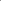 De Vrije School Zeeland betreft een basisschool (éénpitter) met 210 leerlingen en een antroposofische grondslag. De RvT van de Vrije School Zeeland en het Kindcentrum VSZ bestaat uit vier leden. De RvT heeft, volgens de statuten van de stichting, in hoofdlijnen de volgende taken:Erop toezien dat middelen efficiënt en effectief worden ingezet en dat de stichting haar maatschappelijke en wettelijke functie vervult;Toezien op de wijze waarop inhoud wordt gegeven aan het antroposofische doel van de stichting;De directeur-bestuurder met raad terzijde staan;Werkgever zijn van de directeur-bestuurder.De RvT opereert vanuit een collectieve verantwoordelijkheid waarbij sprake is van domeinen. De belangrijkste domeinen zijn identiteit, onderwijs & kwaliteit, besturing & bedrijfsvoering en de auditcommissie.De RvT vergadert ten minste zesmaal per jaar, waarvan ten minste twee keer per jaar met de medezeggenschapsraad. De RvT heeft ook een jaarlijkse bijeenkomst in het kader van de zelfevaluatie. Aanvullend op de reguliere vergaderingen kunnen er aangelegenheden zijn die vragen om één of meerdere extra bijeenkomsten van de RvT. Algemene functie-vereistenInteger en onafhankelijk;Een brede maatschappelijk belangstelling;Een relevant netwerk;Kritisch met betrekking tot intern toezicht;Onderschrijven de grondslag en doelstelling van beide stichtingen;Voldoende tijd voor de werkzaamheden als lid van de RvT (ca. 6-8 uur per maand);Specifieke functie-vereisten (tenminste één)Bestuurlijke ervaring;Kennis van kwaliteit van onderwijs en/of kinderopvang innovatie;De vormgeving van de identiteit (antroposofisch);Strategisch HR-beleid, sociaal beleid;Juridische ervaring;Antroposofische ervaring is wenselijk echter niet noodzakelijk.Bent u geïnteresseerd of wilt u meer weten, dan kunt u contact opnemen met de voorzitter RvT, Joachim Verhoeyen (06-26615874).  Wilt u solliciteren, mail dan een motivatiebrief en curriculum vitae vóór 1 april 2021 naar rvt@vsz.nl.